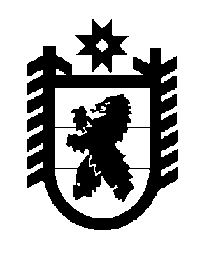 Российская Федерация Республика Карелия    ПРАВИТЕЛЬСТВО РЕСПУБЛИКИ КАРЕЛИЯПОСТАНОВЛЕНИЕ                                 от  29 августа 2014 года № 269-Пг. Петрозаводск О внесении изменений в отдельные постановления 
Правительства Республики КарелияПравительство Республики Карелия п о с т а н о в л я е т:1. Внести в Правила подготовки и принятия решений об условиях приватизации государственного имущества Республики Карелия, утвержденные постановлением Правительства Республики Карелия 
от 14 апреля 2003 года № 39-П (Собрание законодательства Республики Карелия, 2003, № 4, ст. 438; 2005, № 2, ст. 116; 2006, № 7, ст. 872; 2007, 
№ 3, ст. 347; 2008, № 1, ст. 35; 2010, № 12, ст. 1708; Карелия, 2014, 
10 июня), следующие изменения:1) пункт 1 изложить в следующей редакции:«1. Решения об условиях приватизации государственных унитарных предприятий Республики Карелия (далее – предприятие), акций открытых акционерных обществ, находящихся в собственности Республики Карелия, иного движимого и недвижимого государственного имущества Республики Карелия принимаются Государственным комитетом Республики Карелия по управлению государственным имуществом и организации закупок в соответствии с законом о прогнозном плане (программе) приватизации государственного имущества Республики Карелия на плановый период (далее – программа приватизации государственного имущества Республики Карелия).»;2) в пункте 2 слова «решений об условиях приватизации государственного имущества» заменить словами «решений об условиях приватизации государственного имущества Республики Карелия (далее – государственное имущество)».2. В пункте 2 постановления Правительства Республики Карелия 
от 18 мая 2001 года № 87-П «О некоторых вопросах сдачи в аренду государственного имущества Республики Карелия» (Собрание законодательства Республики Карелия, 2001, № 5, ст. 656; 2005, № 2, 
ст. 116; 2006, № 7, ст. 872; 2007, № 3, ст. 347; 2008, № 1, ст. 35; 2010, 
№ 12, ст. 1708; Карелия, 2014, 10 июня) после слов «хозяйственном ведении» дополнить словами «или оперативном управлении».           Глава Республики  Карелия                                                            А.П. Худилайнен